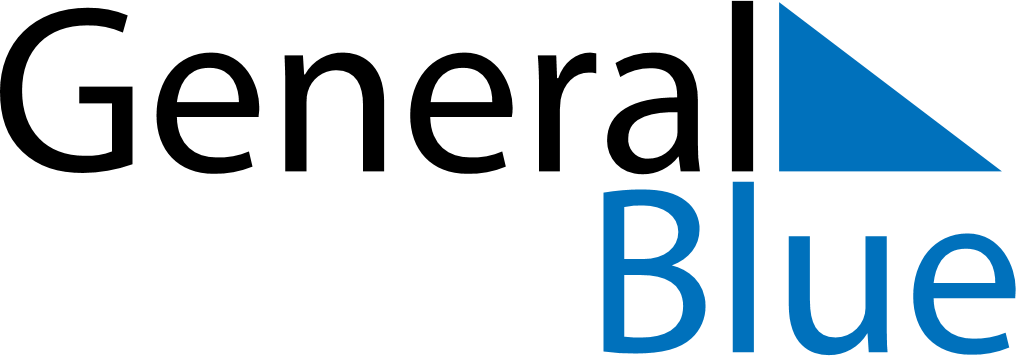 Weekly CalendarAugust 4, 2019 - August 10, 2019Weekly CalendarAugust 4, 2019 - August 10, 2019SundayAug 04SundayAug 04MondayAug 05TuesdayAug 06TuesdayAug 06WednesdayAug 07ThursdayAug 08ThursdayAug 08FridayAug 09SaturdayAug 10SaturdayAug 10My Notes